Planning hebdomadaire anglais CP/ semaine 3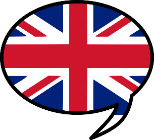 Projet : Connaître le nom des couleurs principales en anglais.Durée : 15 à 20 minutes par jourCette semaine, tu vas apprendre le nom de 6 couleurs en anglais.Céline Fouquet- Tardif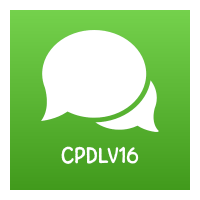 Consignes pour les élèvesConsignes pour les élèvesLundiPour commencer, danse sur cette vidéo.échauffement en musique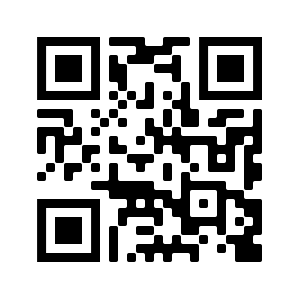 Quels sont les mots que tu as reconnu ?Ecoute le début de cette chanson pour le plaisir (jusqu’à 1 minute) : 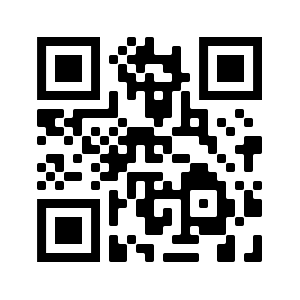 chanson Ecoute-là une deuxième fois jusqu’à 1 minute en essayant de répéter le nom des couleursMardiC’est parti ! on commence avec l’échauffement d’hier :échauffement en musiqueEcoute la fin de la chanson pour le plaisirchansonEcoute-là une deuxième fois en essayant de répéter le nom des couleursJeudiAujourd’hui, tu vas pouvoir chanter la chanson en entier !chanson entièreEntraine-toi à trouver le nom des couleurs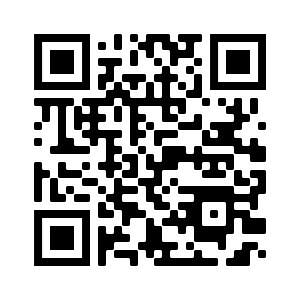 exerciceVendrediEcoute cette chanson une première fois.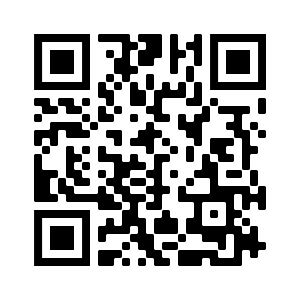 chansonEcoute-la une deuxième fois en répétant le nom des couleurs. Indique ta couleur préférée en utilisant la phrase « I like… ». (Tu as le droit d’en avoir plusieurs)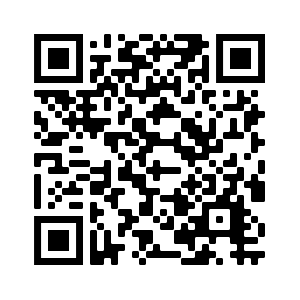 Puis, pour finir, dessine les 6 papillons de notre chanson du début et redis le nom des couleurs.modèle simple de papillonConseils pour les parents :Dans les vidéos du lundi et mardi (chanson qui présentent les couleurs), n’hésitez pas à faire des pauses entre chaque nom de couleur et faire répéter votre enfant. Pour l’activité du vendredi, dites à votre enfant que la phrase « I like… », que l’on entend dans la chanson, sert à indiquer ce que l’on aime. Le dessin final sert de trace et de support à votre enfant pour revoir les couleurs. Il peut être envoyé à son enseignant(e) par vos moyens de communication habituels. Sinon, vous pouvez l’enregistrer quand il dit sa couleur préférée…Conseils pour les parents :Dans les vidéos du lundi et mardi (chanson qui présentent les couleurs), n’hésitez pas à faire des pauses entre chaque nom de couleur et faire répéter votre enfant. Pour l’activité du vendredi, dites à votre enfant que la phrase « I like… », que l’on entend dans la chanson, sert à indiquer ce que l’on aime. Le dessin final sert de trace et de support à votre enfant pour revoir les couleurs. Il peut être envoyé à son enseignant(e) par vos moyens de communication habituels. Sinon, vous pouvez l’enregistrer quand il dit sa couleur préférée…Conseils pour les parents :Dans les vidéos du lundi et mardi (chanson qui présentent les couleurs), n’hésitez pas à faire des pauses entre chaque nom de couleur et faire répéter votre enfant. Pour l’activité du vendredi, dites à votre enfant que la phrase « I like… », que l’on entend dans la chanson, sert à indiquer ce que l’on aime. Le dessin final sert de trace et de support à votre enfant pour revoir les couleurs. Il peut être envoyé à son enseignant(e) par vos moyens de communication habituels. Sinon, vous pouvez l’enregistrer quand il dit sa couleur préférée…